О проведении IX открытого городского турнира по армейскому рукопашному бою памяти инструктора ВСТК «Патриот» Дятлова Е.Н. На основании календарного плана спортивно-массовых и оздоровительных мероприятий и соревнований с участием спортсменов и команд города Канска на 2017 год, в целях развития массовой физической культуры и спорта, пропаганды здорового образа жизни, руководствуясь ст. 30, 35 Устава города Канска, ПОСТАНОВЛЯЮ:Отделу физической культуры, спорта и молодежной политики администрации г. Канска (О.В. Бересневой), МБУ ФСК «Текстильщик» (Л.И. Бакшеева) провести IX открытый городской турнир по армейскому рукопашному бою памяти инструктора ВСТК «Патриот» Дятлова Е.Н.  17-19 ноября 2017 года. Утвердить положение о проведении IX открытого городского турнира по армейскому рукопашному бою памяти инструктора ВСТК «Патриот» Дятлова Е.Н., согласно приложению № 1 к настоящему постановлению. Утвердить план мероприятий по подготовке и проведению IX открытого городского турнира по армейскому рукопашному бою памяти инструктора ВСТК «Патриот» Дятлова Е.Н., согласно приложению № 2 к настоящему постановлению. МБУ «ММЦ» г. Канска (А.А. Афанасьевой) организовать и провести торжественное открытие и закрытие городской спартакиады среди организаций и учреждений города Канска «Кубок главы города Канска»Рекомендовать Межмуниципальному Отделу МВД России «Канский» (Н.В. Банин) обеспечить безопасность движения транспорта и охрану общественного порядка во время, на месте проведения соревнования.Рекомендовать КГБУЗ «Канская межрайонная больница» (А.В. Кудрявцев) организовать медицинское обслуживание соревнования.Отделу физической культуры, спорта и молодежной политики администрации города Канска (О.В. Береснева) уведомить:	- отдел г. Канска управления ФСБ России по Красноярскому краю (И.Н. Тимков), МКУ «Управление по делам ГО и ЧС администрации г. Канска» (В.И. Орлов) о проведении соревнования;	- ФГКУ «10 отряд ФПС по Красноярскому краю» (А.В. Кравцов) обеспечить пожарную безопасность при проведении соревнования.Ведущему специалисту Отдела культуры (Н.А. Велищенко) опубликовать настоящее постановление в газете «Канский вестник» и разместить на официальном сайте муниципального образования город Канск в сети Интернет.Контроль за исполнением настоящего Постановления возложить на начальника отдела физической культуры, спорта и молодежной политики администрации города Канска О.В. Бересневу.	Постановление вступает в силу со дня подписанияГлава города Канска									 Н.Н. КачанПриложение № 1 к постановлениюадминистрации города Канскаот 02.11.2017 г. № 984Положениео проведении IX открытого городского турнира по армейскому рукопашному бою памяти инструктора ВСТК «Патриот» Дятлова Е.Н. 17-19 ноября 2017 г.1. Цели и задачиТурнир проводится с целью спортивно-патриотического воспитания молодежи допризывного возраста.      Задачи:- Физическое и духовно-нравственное воспитание молодежи. - Формирование мировоззрения на базе ценностей гражданственности и патриотизма.- Пропаганда здорового образа жизни.- Популяризация армейского рукопашного боя в Красноярском крае.- Воспитание активной жизненной позиции молодого поколения.- Совершенствование технической, тактической и психологической подготовки спортсменов.- Поддержание дружеских и спортивных отношений между спортивными организациями и военно-спортивными клубами.- Подготовка и привлечение молодежи к поступлению в учебные заведения Министерства обороны, Министерства внутренних дел, Федеральной службы безопасности, Пограничных войск и других силовых структур.2. Руководство проведением соревнований:Общее руководство проведением соревнований осуществляет:– Отдел по физической культуре, спорту и молодежной политики администрации г.Канска.– Канская местная  организацией «ФАРБ».– Местное Отделение ДОСААФ России г.Канска Красноярского края      Непосредственное проведение соревнований возлагается на главную судейскую коллегию.      Главный судья – Агаджанян Э.О.(тел.8 913 834 28 92)      Заместитель главный судья –Тихоненко Д.В.Главный секретарь – Данилов Р.Е.3. Место и сроки проведения соревнованийСоревнования проводятся:18 ноября 2017 г. по адресу: ул. 40 лет Октября, д. 33 в Доме спорта «Текстильщик»;19 ноября 2017 г. по адресу: ул. Ленина, д. 10 в ГДК г. Канска. 4. Требование к участникам соревнований и условия их допускаК участию в соревнованиях допускаются спортсмены имеющий официальный заявочный лист участвующих организаций (заверенный врачебным учреждением) прошедшие медицинский осмотр не позднее, чем за 3 дня до соревнования.   - Юноши младшего возраста 11 – 13 лет в весовых категориях: до 33кг, до 36кг, до 40кг, до 45кг, до 50кг, до 55кг,свыше 55кг.                                                                                              -  Юноши среднего возраста  14 – 15 лет в весовых категориях: до 45кг, до 50кг, до 55кг, до 60кг, до 65кг, свыше 65кг.                                                                                                                     - Юноши старшего возраста 16 – 17 лет в весовых категория: до 50кг, до 55кг, до 60кг, до 65кг,  до 70кг, до 75кг, свыше 75кг.- Девушки 15-17 лет в весовых категориях: до 45кг, до 55кг, до 65кг. свыше 65кг. (по предварительному соглашению). Состав команды:Участники  юноши и девушки. Представители юношей и девушек.            При участии более 5-ти спортсменов от организации (1судья), более 9-ти спортсменов (2 судьи).УЧАСТНИКИ ДОЛЖНЫ ИМЕТЬ ПРИ СЕБЕ:– удостоверение личности или документ, заменяющий его, полис обязательного медицинского страхования, договор о страховании от несчастного случая, квалификационную книжку спортсмена;–   кимоно белого цвета;  Каждая команда должна иметь свои комплекты защитной экипировки.5. Условия проведения соревнованийОткрытый лично-командный турнир, проводится по Правилам Федерации армейского рукопашного боя России издания 2011 года с дополнениями и изменениями. Изменение в правилах соревнований:  Нанесение удара ногой по сопернику находящемуся в положении партера только обозначается с соответствующей оценкой технического действия.Если в весовой категории заявилось меньше 4-х участников, то организаторы могут объединить категории либо осуществлять проведение по круговой системе.6. Программа соревнований:        17 ноября 2017 г.18.00 до 20.00 – заезд участников соревнований, мандатная комиссия, взвешивание.20.00 до21.00 -  совещание судей и представителей          18 ноября 2017 г. 8.00 до 9.00 –до взвешивание. 8.30 до 9.00 – совещание судей и представителей.9.30 до 18.30 – бои приведения, основные  бои.19 ноября 2017г.9.00 – начало соревнований (полуфинальные бои во всех весовых категориях).11.00 – финальные бои среди юношей 11-13 лет.12.00 до 14.00 – открытие соревнований, финальные бои.14.20 до 14.50 – награждение победителей и призеров соревнований.15.00 – отъезд участников.7. Порядок и сроки подачи заявокОрганизации должны предоставить на взвешивание именные заявки с визой врача о допуске к соревнованию (виза врача проставляется напротив каждой фамилии участника). Для иногородних команд до  15 ноября  2017 г. подать предварительную заявку на размещение и питание. Предварительные заявки направлять на электронную почту: kmkksport@inbox.ru8. Награждение– В личном первенстве победители соревнований награждаются грамотами, медалями   ценными призами и  кубками. – Призеры в  личном первенстве среди младших юношей 11-13 лет награждаются грамотами, медалями.–  Призеры в  личном первенстве 14-15,16-17 лет награждаются грамотами, медалями и  кубками.– В командном первенстве победители и призеры награждаются кубками. –Для спортсменов продемонстрировавших «высокое спортивное мастерство»    учреждены специальные призы в каждой возрастной группе. – Каждому участнику  вручается памятные вымпела.			9. ФинансированиеРасходы, связанные с  награждением  медалями и кубками победителей и призёров соревнований среди юношей 11-13, 14-15 лет возлагается на  Канскую местную организацию «ФАРБ».Расходы, связанные с  награждением  кубками и медалями победителей и призёров соревнований среди 16-17 лет возлагаются на КРО МОО «Союз десантников России".Расходы, связанные с  вручением  каждому участнику и почётным гостям турнира памятных вымпелов возлагается на Канскую местную  организацию «ФАРБ».  Проезд и питание участников соревнований за счет  командирующих организаций или за счет самих участников соревнований.               Проживание: - в общежитии   кадетского корпуса.Данное положение соревнования является официальным вызовом.Начальник Отдела ФКСТиМП						О.В. БересневаПриложение № 2 к постановлениюадминистрации города Канскаот 02.11.2017 г. № 984Планмероприятий по подготовке и проведению IX открытого городского турнира по армейскому рукопашному бою памяти инструктора ВСТК «Патриот» Дятлова Е.Н. 17-19 ноября 2017 г.Начальник Отдела ФКСиМП						               О.В. Береснева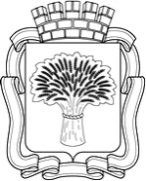 Российская ФедерацияАдминистрация города Канска
Красноярского краяПОСТАНОВЛЕНИЕ Российская ФедерацияАдминистрация города Канска
Красноярского краяПОСТАНОВЛЕНИЕ Российская ФедерацияАдминистрация города Канска
Красноярского краяПОСТАНОВЛЕНИЕ Российская ФедерацияАдминистрация города Канска
Красноярского краяПОСТАНОВЛЕНИЕ 02.11.2017 г.№984п/пМероприятияСрокиМесто проведенияОтветственный1.Подготовка спортсооруженийк 18.11.2017к 19.11.2017Дом спорта «Текстильщик»	ГДКМБУ ФСК «Текстильщик»(Л.И. Бакшеева)МБУК ГДК г.Канска(Е.А.Лычковская)2.Организация работы мандатной комиссии17.11.201718.00-20.00 Дом спорта «Текстильщик»КГАОУ ДО «КДЮСШ»(Э.О. Агаджанян)3.Обеспечение безопасности движения и охраны общественного порядка на местах проведения соревнований к 18.11.2017к 19.11.2017Дом спорта «Текстильщик»	ГДКМО МВД России «Канский»(Н.В. Банин)4.Организация торжественного открытия 19.11.201712.00-14.00ГДККГАОУ ДО «КДЮСШ»(Э.О. Агаджанян)5.Организация награждения 19.11.201714.20-14.50ГДККГАОУ ДО «КДЮСШ»(Э.О. Агаджанян)6.Организация работы со СМИ по освещению проведения соревнованийВесь период подготовки и проведения соревнованийОтдел культуры администрации г.Канска(Н.А. Велищенко)7.Организация медицинского обслуживания в дни соревнований (в соответствии с пунктом 6 постановления)к 18.11.2017к 19.11.2017Дом спорта «Текстильщик»	ГДККГБУЗ «Канская межрайонная больница»(А.В. Кудрявцев)